        						                                                                               Educate. Learn. Empower. Lead       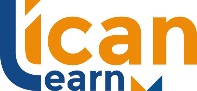 Assessment Progress Report (individual) Assessment Progress Report (individual) Assessment Progress Report (individual) Assessment Progress Report (individual) Assessment Progress Report (individual) Assessment Progress Report (individual) Assessment Progress Report (individual) Assessment Progress Report (individual) Assessment Progress Report (individual) Instructions for usage:This report shall be maintained by all RTO staff delivering training and assessment services. A record of all student progress in each course shall be maintained at least on a weekly basis once assessments have commenced. Each section should be completed where applicable with a date entry. The result column should contain either ‘C’ or ‘NYC’. The rework column should contain a max of 2 dates for re work.Instructions for usage:This report shall be maintained by all RTO staff delivering training and assessment services. A record of all student progress in each course shall be maintained at least on a weekly basis once assessments have commenced. Each section should be completed where applicable with a date entry. The result column should contain either ‘C’ or ‘NYC’. The rework column should contain a max of 2 dates for re work.Instructions for usage:This report shall be maintained by all RTO staff delivering training and assessment services. A record of all student progress in each course shall be maintained at least on a weekly basis once assessments have commenced. Each section should be completed where applicable with a date entry. The result column should contain either ‘C’ or ‘NYC’. The rework column should contain a max of 2 dates for re work.Instructions for usage:This report shall be maintained by all RTO staff delivering training and assessment services. A record of all student progress in each course shall be maintained at least on a weekly basis once assessments have commenced. Each section should be completed where applicable with a date entry. The result column should contain either ‘C’ or ‘NYC’. The rework column should contain a max of 2 dates for re work.Instructions for usage:This report shall be maintained by all RTO staff delivering training and assessment services. A record of all student progress in each course shall be maintained at least on a weekly basis once assessments have commenced. Each section should be completed where applicable with a date entry. The result column should contain either ‘C’ or ‘NYC’. The rework column should contain a max of 2 dates for re work.Instructions for usage:This report shall be maintained by all RTO staff delivering training and assessment services. A record of all student progress in each course shall be maintained at least on a weekly basis once assessments have commenced. Each section should be completed where applicable with a date entry. The result column should contain either ‘C’ or ‘NYC’. The rework column should contain a max of 2 dates for re work.Instructions for usage:This report shall be maintained by all RTO staff delivering training and assessment services. A record of all student progress in each course shall be maintained at least on a weekly basis once assessments have commenced. Each section should be completed where applicable with a date entry. The result column should contain either ‘C’ or ‘NYC’. The rework column should contain a max of 2 dates for re work.Instructions for usage:This report shall be maintained by all RTO staff delivering training and assessment services. A record of all student progress in each course shall be maintained at least on a weekly basis once assessments have commenced. Each section should be completed where applicable with a date entry. The result column should contain either ‘C’ or ‘NYC’. The rework column should contain a max of 2 dates for re work.Instructions for usage:This report shall be maintained by all RTO staff delivering training and assessment services. A record of all student progress in each course shall be maintained at least on a weekly basis once assessments have commenced. Each section should be completed where applicable with a date entry. The result column should contain either ‘C’ or ‘NYC’. The rework column should contain a max of 2 dates for re work.Unit Name:                                                                                                                                                                             Code:                                                                        Unit Name:                                                                                                                                                                             Code:                                                                        Unit Name:                                                                                                                                                                             Code:                                                                        Unit Name:                                                                                                                                                                             Code:                                                                        Unit Name:                                                                                                                                                                             Code:                                                                        Unit Name:                                                                                                                                                                             Code:                                                                        Unit Name:                                                                                                                                                                             Code:                                                                        Unit Name:                                                                                                                                                                             Code:                                                                        Unit Name:                                                                                                                                                                             Code:                                                                        Trainer:                                                             	Course Commencement date:Trainer:                                                             	Course Commencement date:Trainer:                                                             	Course Commencement date:Trainer:                                                             	Course Commencement date:Trainer:                                                             	Course Commencement date:Trainer:                                                             	Course Commencement date:Trainer:                                                             	Course Commencement date:Trainer:                                                             	Course Commencement date:Trainer:                                                             	Course Commencement date:STUDENT NAME: STUDENT NAME: STUDENT NAME: STUDENT NAME: STUDENT NAME: STUDENT NAME: STUDENT NAME: STUDENT NAME: STUDENT NAME: Assessment 1Assessment 2Assessment 3Assessment 4Re workRe workResultAssess completion dateAssessreport dateTrainer comments:Trainer sign-off:                                                             Date:                                                              Records officer sign-off( data entered) :                                                        Date:Trainer comments:Trainer sign-off:                                                             Date:                                                              Records officer sign-off( data entered) :                                                        Date:Trainer comments:Trainer sign-off:                                                             Date:                                                              Records officer sign-off( data entered) :                                                        Date:Trainer comments:Trainer sign-off:                                                             Date:                                                              Records officer sign-off( data entered) :                                                        Date:Trainer comments:Trainer sign-off:                                                             Date:                                                              Records officer sign-off( data entered) :                                                        Date:Trainer comments:Trainer sign-off:                                                             Date:                                                              Records officer sign-off( data entered) :                                                        Date:Trainer comments:Trainer sign-off:                                                             Date:                                                              Records officer sign-off( data entered) :                                                        Date:Trainer comments:Trainer sign-off:                                                             Date:                                                              Records officer sign-off( data entered) :                                                        Date:Trainer comments:Trainer sign-off:                                                             Date:                                                              Records officer sign-off( data entered) :                                                        Date: